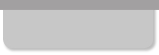 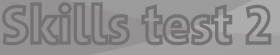 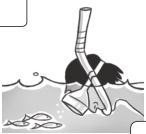 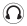 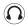 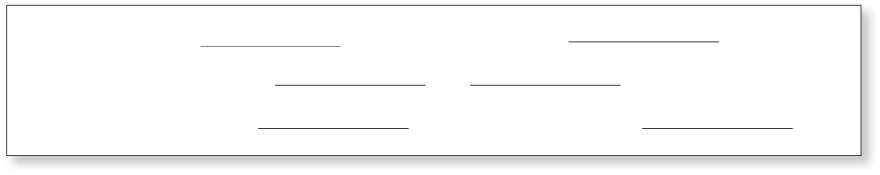 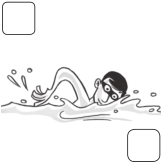 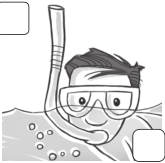 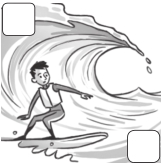 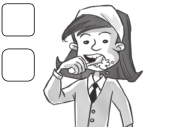 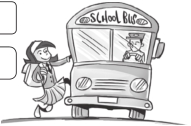 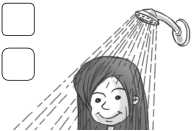 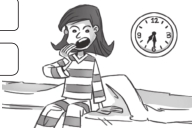 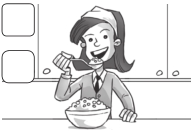 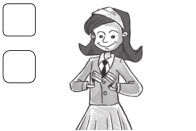 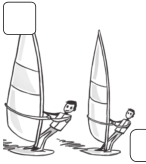 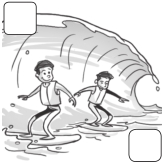 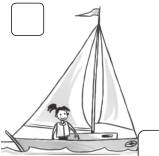 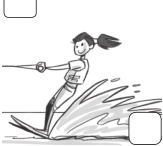 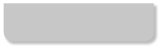 Test	Skills test 2Listening1 Listen and check ().	21	/31	a	b	2	a	b3	a	b	4	a	b2 Listen and write.22crocodiles	seven	Animal Land	penguinsgiraffes	three	today	monkeys	Saturday/51  Name of zoo:  Animal Land	2  Opens:3  Animals by the lake:4 Number of camels:5  At 3:00, watchReading	a	b3 Read and order the pictures. Hi, my name’s Anna. I’m nine. Every day I get up at 7:30. First,/5I have a shower. Then I get dressed. Then I have breakfast in the kitchen. After breakfastI brush my teeth. Next, I leave the house. I don’t walk to school. I always catch the bus. Finally,I arrive at school just before 9:00.cedf1Family and Friends Special Edition Grade 5 Assessment and Resource Portfolio Review 241© Oxford University PressPermission granted to reproduce for instructional use.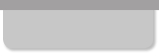 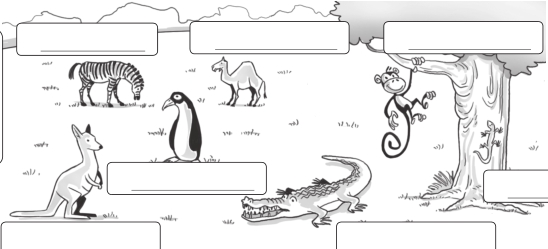 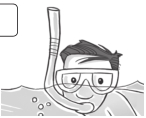 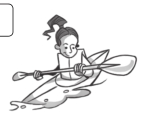 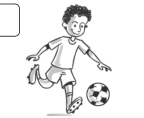 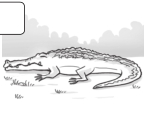 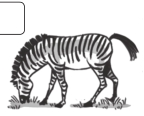 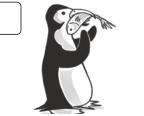 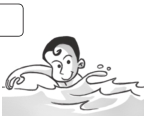 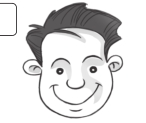 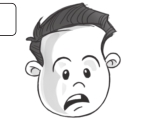 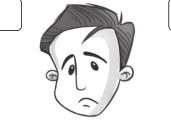 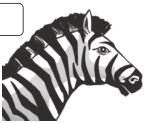 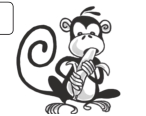 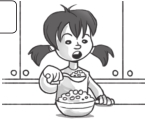 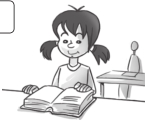 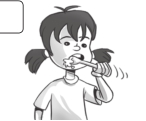 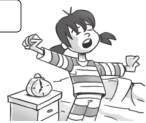 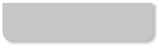 Skills test 2Writing4 Complete the words./81  wind s urf ing	2  kay	ing	3  snork	ing4 swi	ing	5  water   k   ing	6 sa	ing7	ur   ing	8 poll	ed	9 dang	ous5 Look and write.	/6monkey   lizardcrocodilezebra	camelkangaroo   penguin1	zebra235	74	6Speaking6 Choose and describe the odd one out.	/3Picture b.She’s at school. In the other pictures, she’s at home.1234aaaabbbbccccddddFamily and Friends Special Edition Grade 5 Assessment and Resource Portfolio Review 242/30© Oxford University PressPermission granted to reproduce for instructional use.